                         TierpatenschaftIch unterstütze den Tierschutzverein Wipperfürth e.V. durch eine Tierpatenschaft.Ich spende €……………… 	 monatlich     jährlich     einmalig  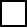 	per Überweisung an die Volksbank Berg eG          	IBAN: DE49 3706 9125 5109 3390 18 // BIC: GENODED1RKO        oder  	per Lastschrifteinzug, s. unterer Abschnitt des Formulars    	Ich möchte eine Spendenbescheinigung.  ________________________________ 		________________________________  
Ort, Datum 	 	 	 			Unterschrift des Paten__________________________________________________________________________________SEPA-LastschriftmandatIch ermächtige den Tierschutzverein Wipperfürth e. V., Zahlungen von meinem Konto mittels Lastschrift einzuziehen. Zugleich weise ich mein Kreditinstitut an, die vom Tierschutzverein Wipperfürth e. V. auf mein Konto gezogenen Lastschriften einzulösen.Hinweis: Ich kann innerhalb von acht Wochen, beginnend mit dem Belastungsdatum, die Erstattung des belasteten Betrags verlangen. Es gelten dabei die mit meinem Kreditinstitut vereinbarten Bedingungen. Angaben zum Kontoinhaber (ggf. „wie oben“):  Vorname, Name ____________________________________________________________________Straße, Hausnummer, PLZ, Ort _________________________________________________________Kreditinstitut _______________________________________________________________________IBAN DE________________________________  	BIC_________________________________________________________________________  	_____________________________________Ort, Datum   	 	 	 			Unterschrift  NUR GÜLTIG MIT DATUM UND UNTERSCHRIFT! Gläubiger-Identifikationsnummer: DE53ZZZ00000223958     //     Mandatsreferenz2: P…………  Ich verpflichte mich, Änderungen meiner Daten innerhalb einer Woche schriftlich mitzuteilen.  1. Die Patenschaft erlischt bei formloser Kündigung, Vermittlung oder Tod des Patentieres, falls nicht die Übertragung der Patenschaft auf ein anderes Tier gewünscht wird. 2. Nach Rückgabe des ausgefüllten SEPA-Lastschriftmandats werden wir für Sie eine Mandatsreferenznummer vergeben. Diese können Sie bei jeder Abbuchung dem Verwendungszweck Ihres Kontoauszuges entnehmen.   3. Der monatliche Spendenbetrag wird – beginnend ab dem Monat nach Rückgabe dieses Lastschriftmandates an den Verein - zum 10. eines Monats von dem angegebenen Konto abgebucht werden, der jährliche Spendenbetrag erstmals innerhalb eines Monats nach Rückgabe und in allen folgenden Jahren zum 31.3., der Einmalbetrag innerhalb eines Monats nach Rückgabe. DatenspeicherungDer Tierschutzverein Wipperfürth e.V. (TSV) nimmt den Datenschutz sehr ernst. Die vollständige Datenschutzerklärung finden Sie in unserem Online-Angebot unter www.tierheim-wipperfuerth.de. Alternativ erhalten Sie diese im Tierheim Wipperfürth ausgehändigt oder bekommen sie auf Anfrage per Post übersandt.    Ich habe die Datenschutzerklärung des TSV gelesen und bin mit der Speicherung und Verarbeitung der in diesem Antrag genannten personenbezogenen Daten zum Zweck der Tierpatenverwaltung durch den TSV einverstanden und willige ein, vom TSV per Post oder elektronisch kontaktiert zu werden. _____________________________________		_____________________________________Ort, Datum   	 	 	 			Unterschrift  Name:Name des Patentieres:Adresse:Art des Patentieres:Alter des Patentieres:Tel.-Nr.:E-Mail: